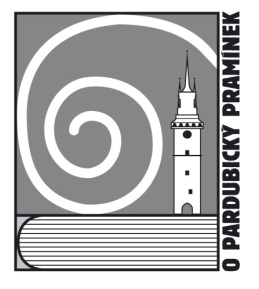 VÝSLEDKOVÁ LISTINA30. ročník literární soutěže „O pardubický pramínek“Téma: Prstem po mapěZodpovídá:Zuzana Nobilisová, Krajská knihovna v Pardubicích, oddělení  kulturních služebPardubice 15. 5. 2024I. KATEGORIE – 3., 4. a 5. ročník ZŠI. KATEGORIE – 3., 4. a 5. ročník ZŠ1. místo2. místo2. místo3. místoČestné uznáníČestné uznáníČestné uznáníLeontýna Pertlová, ZŠ Pardubice, Benešovo náměstíJohana Koťková, ZŠ Pardubice, Benešovo náměstíKarolína Špůrová, Základní škola Strž, Dvůr Králové nad Labem, E. Krásnohorské 2919Anna Wagnerová, ZŠ a MŠ Lázně BohdanečAmálie Pražáková, ZŠ a MŠ LíšniceMatouš Beránek, ZŠ Pardubice-StudánkaAntonín Berka, ZŠ Pardubice, Benešovo náměstíII. KATEGORIE – 6. a 7. ročník ZŠ a odpovídající ročník víceletých gymnáziíII. KATEGORIE – 6. a 7. ročník ZŠ a odpovídající ročník víceletých gymnáziíII. KATEGORIE – 6. a 7. ročník ZŠ a odpovídající ročník víceletých gymnáziímístomísto2. místo3. místo3. místo3. místoČestné uznáníČestné uznáníČestné uznáníEliška Mládková, ZŠ CholticeEliška Nováková, ZŠ a MŠ ProsečZdeněk Jánský, Gymnázium Dr. Emila Holuba, HoliceAnna Lelková,  ZŠ Pardubice-StudánkaVít Pilař, ZUŠ Chrudim a Gymnázium ChrudimDominik Veverka, ZŠ Rohovládova BěláEma Felsenbergová, ZŠ Josefa Ressla, PardubiceMarek Macháček, ZŠ Pardubice-StudánkaDaniel Samek, Gymnázium, Pardubice, DašickáEliška Mládková, ZŠ CholticeEliška Nováková, ZŠ a MŠ ProsečZdeněk Jánský, Gymnázium Dr. Emila Holuba, HoliceAnna Lelková,  ZŠ Pardubice-StudánkaVít Pilař, ZUŠ Chrudim a Gymnázium ChrudimDominik Veverka, ZŠ Rohovládova BěláEma Felsenbergová, ZŠ Josefa Ressla, PardubiceMarek Macháček, ZŠ Pardubice-StudánkaDaniel Samek, Gymnázium, Pardubice, DašickáIII. KATEGORIE – 8. a 9. ročník ZŠ a odpovídající ročník víceletých gymnáziíIII. KATEGORIE – 8. a 9. ročník ZŠ a odpovídající ročník víceletých gymnáziímísto                Štěpánka Hejnochová, ZŠ Nádražní, Česká Třebová1. místo                Josef Lenoch, Gymnázium Česká Třebovámísto                Sofie Ferenčíková, Gymnázium, Pardubice, Dašickámísto                Štěpán Jandl, Gymnázium Polička místo                žáci 8.A, ZŠ Josefa Ressla, PardubiceČestné uznání     Lota Kučerová, Gymnázium PoličkaIV. KATEGORIE – 1. a 2. ročník SŠ a odpovídající ročník víceletých gymnáziímísto                Štěpánka Hejnochová, ZŠ Nádražní, Česká Třebová1. místo                Josef Lenoch, Gymnázium Česká Třebovámísto                Sofie Ferenčíková, Gymnázium, Pardubice, Dašickámísto                Štěpán Jandl, Gymnázium Polička místo                žáci 8.A, ZŠ Josefa Ressla, PardubiceČestné uznání     Lota Kučerová, Gymnázium PoličkaIV. KATEGORIE – 1. a 2. ročník SŠ a odpovídající ročník víceletých gymnáziímístomísto2. místo2. místo3. místoČestné uznáníČestné uznáníČestné uznáníEliška Nová, Gymnázium, Pardubice, DašickáDavid SeltenreichElena Schejbalová, Gymnázium Dr. Emila Holuba, HoliceMatěj Kopecký, Gymnázium Dr. Emila Holuba, HoliceTerezie Fefko, Gymnázium Dr. Emila Holuba, HolicePavla Hlávková, Gymnázium Dr. Emila Holuba, HoliceAnežka Plháková, SŠ umění a designu, BrnoJakub Jirsa, Gymnázium Dr. Emila Holuba, HoliceV. KATEGORIE – 3. a 4. ročník SŠ a odpovídající ročník víceletých gymnáziíV. KATEGORIE – 3. a 4. ročník SŠ a odpovídající ročník víceletých gymnáziímístomísto3. místoČestné uznáníČestné uznáníLucie Skořepová, Gymnázium, Pardubice, DašickáMartin Kavička, Gymnázium, Pardubice, DašickáEma Ryšánková, Gymnázium, Pardubice, DašickáAdam Benák, Gymnázium Dr. Emila Holuba, HoliceOndřej Konůpek, Gymnázium Dr. Emila Holuba, Holice